БЕХЕЛЕВААлександра Николаевна,учитель-логопедГБОУ школа  № 570 Невского районаСанкт-Петербурга «Развитие навыка оформления предложения»Конспект занятия Занятие проводится на материале русских народных сказок и произведений, включенных в школьную программу по чтению.Грамматическая тема: Развитие навыка оформления предложения.Цель: Совершенствование  навыков оформления предложенияЗадачи:Образовательные:совершенствовать  у обучающихся навыки оформления предложения;  развивать анализ предложения на слова;учить детей: - самостоятельно определять характеристику предложения;- определять знаки препинания в предложении.развивать- языковой анализ и синтез;- внимание, слуховую память; - мышление;- связную речь;совершенствовать навыки интонирования предложения;обогащать словарный запас.Воспитательные:воспитывать навыки самостоятельной работы;развивать навыки работы в коллективе;воспитывать усидчивость.Оборудование: рабочие тетради;иллюстрационные материалы;раздаточные материалы.Ход занятия.Раздаточный материал №1 Задание №1 Хаоракотеорисотиокаопредолоожеонияо Задание №21.котучёныйходитпоцепикругом2.былунихучёныйкот3.русалканаветвяхсидит4.тамлешийбродит5.позвалионивгостиволка6.котхотелпобеседоватьсволком Задание №31.Почему у тебя такие большие уши? 2. Почему у тебя такие большие зубы?!3.Чтобы съесть тебя,   --- !Задание №41.-Не ешь меня, лиса!
2.- Сядь ко мне на носик, Колобок.Задание №51. Открою тебе тайну. 2. В Стране Дураков есть волшебное поле  – называется Поле Чудес. 3.  На этом поле выкопай ямку. 4.  Скажи три раза: «Крекс, фекс, пекс». 5. Положи в ямку золотой, засыпь землёй, сверху посыпь солью. 6. Полей всё хорошенько и иди спать. 7. Утром там вырастет дерево с золотыми монетками. Задание №61.Буратино сел за стол, подвернул под себя ногу. 2.Он схватил кофейник и выпил всё какао из носика.3.Тогда девочка сказала ему строго:4.– Вытащите из-под себя ногу и опустите её под стол! 5. Вдруг он быстро вскочил и убежал! 6. Гости с плохими манерами огорчают хозяев!Раздаточный материал №2Жили-были дед и баба.Был у них учёный кот.Позвали они в гости волка.Кот хотел побеседовать с волком. - Почему у тебя такие большие зубы?! - Чтобы съесть тебя, кот!  - Не ешь меня, волк! Открою тебе тайну. В Стране Дураков есть волшебное поле – называется Поле Чудес. Утром там вырастет дерево с золотыми монетками.   Вдруг волк  быстро вскочил и убежал!   Гости с плохими манерами огорчают хозяев!Иллюстрационный материалИллюстрация  к  сказке «Курочка Ряба»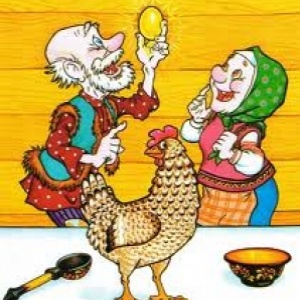 Иллюстрация  к  поэме А. С. Пушкина «Руслан и Людмила»1.УЛукоморьядубзелёный.
 2. Златаяцепьнадубетом!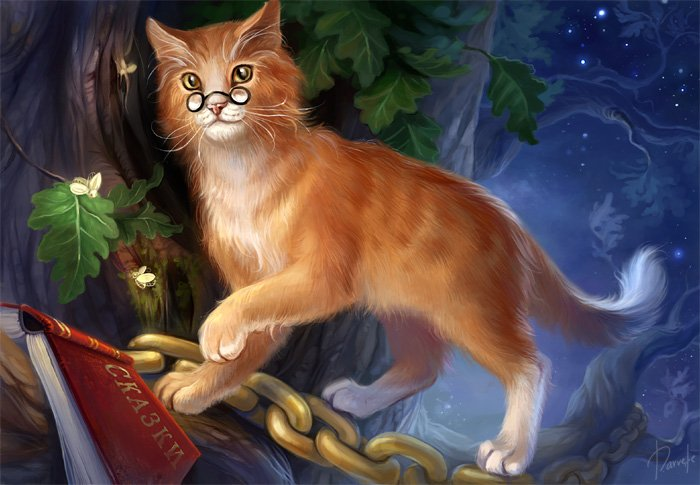 Иллюстрация  к сказке Ш Перро «Красная Шапочка».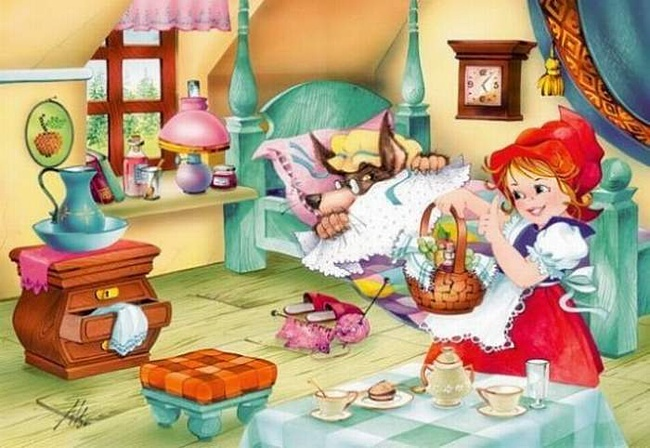 Иллюстрации  к сказке «Колобок»Коб     ол         ок 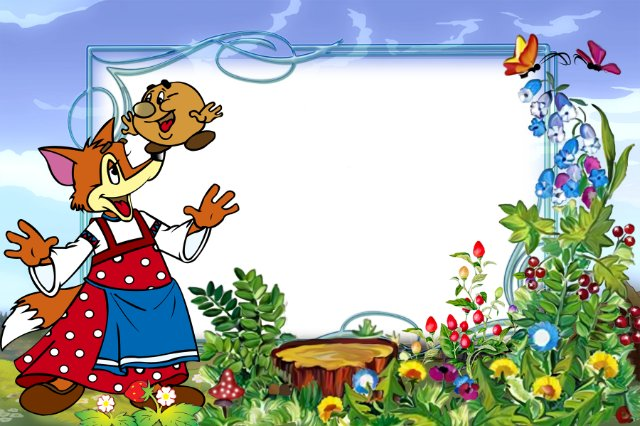 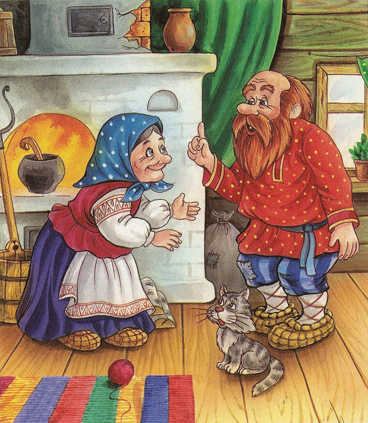 Иллюстрация  к  сказке Алексея Толстого «Золотой ключик» №1Хотел бы ты, чтобы у тебя денег стало в десять раз больше?!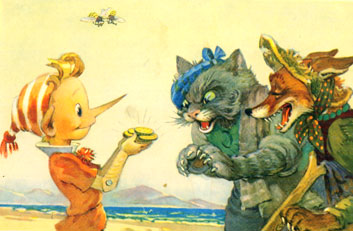  Иллюстрация  к  сказке Алексея Толстого «Золотой ключик» №2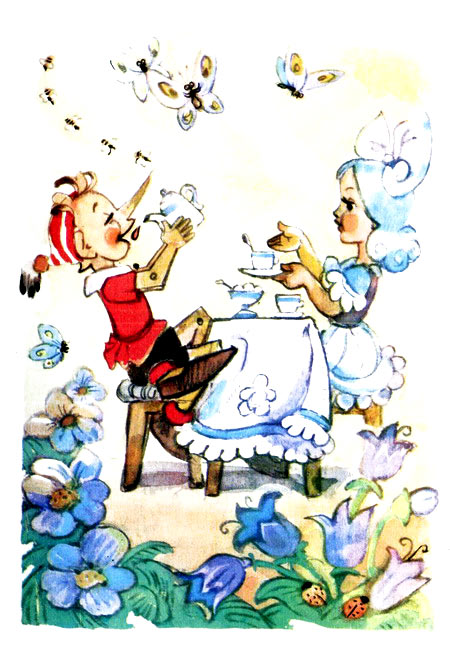 Интернет-ресурсы:http://oboifon.ru/gdefon/full/4621http://www.goodfon.com.ua/images/download/310833-big-imageshttp://xxx.artfile.ru/i.php?i=461418http://xorst.ru/oboi?view=detail&id=2951http://картинки.cc/%D0%BE%D1%80%D0%B5%D0%B3%D0%BE%D0%BD-%D0%B5%D0%BB%D0%B8-%D0%B2-%D1%81%D0%BD%D0%B5%D0%B3%D1%83-%ЭтапыДеятельность педагога.Деятельность обучающихся.Организация  начала занятия.Приветствие.Дети приветствуют педагога кивком головы.ОСНОВНАЯ ЧАСТЬАктуали-зация знаний. Сообщение темы урока.Развитие  внимания Развитие слогового анализа и синтеза1. Актуализация знаний.- Речь бывает устная и …- Наша речь состоит из предложений, а предложения из…. - Предложение выражает….- В предложении может быть одно или …- Как оформляется  предложение 
в  устной речи?- Назовите правила оформления предложения в письменной речи:- Назовите знаки препинания- Открываем тетради, записываем число.Сегодня мы с вами отправляемся в путешествия по страницам знакомых вам сказок и рассказов.Нашей задачей будет научиться определять…,а вот что именно мы будем определять вы должны угадать, придумав способ прочтения «абракадабры» (раздаточный материал, задание №1) хаоракотеорисотиокаопредолоожеонияо.письменнаясловзаконченную мысльнесколько словВ устной речи в конце предложения мы меняем тон голоса (повышаем или понижаем голос) и делаем паузу1.Начало предложения пишем с заглавной буквы.2. .Все слова пишем раздельно.3.В конце предложения – знак препинания- точка - вопросительный знак- восклицательный знак- многоточие- удалить букву «о» после каждого слога, получаем:- характеристика предложения.Определение понятия «Цель предложения»Работа в тетради.Развитие языкового анализаАктуализация знанийРазвитие интонационной выразительностиАктуализация знанийАктуализация знанийРабота в тетради.Закрепление  навыков оформления предложенияФизми-нутка «Репка»Развитие интонационной выразительностиЗакрепление знанийРазвитие звукобуквенного анализаАктуализация знанийРазвитие интонационной выразительностиЗакрепление знанийЗакрепление знанийЗакрепление знанийРазвитие интонационной выразительностиречиЗакрепление знанийРазвитие интонационной выразительностиречиИтоги Организация окончания урока.Выражая свою мысль в предложении, мы преследуем определенные цели. Рассмотрим, какие это могут быть целина примере высказываний героев известных нам сказок и литературных произведений.Будем говорить также и об интонации предложенийВспомним начало русской народной сказки «Курочка Ряба». (На доске или экране иллюстрация к сказке):1.Жили-были дед и баба.2.Была у них курочка ряба.Из этих предложений мы что-то узнаем, нам рассказывают, повествуют о чем-то.Такие предложения называют повествовательными.В нашей повседневной жизни мы часто пользуемся повествовательными предложениями с целью рассказать что-то, сообщить, ответить собеседнику. Запишите в тетрадь первое предложение.На слайде (картине) вы видите ученого кота, дуб, золотую цепь, а такжестроки из вступления к поэме А.  С. Пушкина «Руслан и Людмила». Прочтите их, разделив на слова.Задание №1 (раздаточный материал)«Улукоморьядубзелёный.
 Златаяцепьнадубетом!»Определите количество слов в первом  предложении –Во втором  предложении – Поэт нам рассказывает:«о лукоморье …»Повествовательные предложения – это предложения, которые заключают сообщения о событии, факте, явлении.  «Цель – повествование, рассказ о чем-то.Повествовательные предложения произноситься могут с понижением тона в конце предложения. В этом случае мы ставим точку (первое предложение)  Если  высказываемая мысль произносится с сильным чувством  и усилением тона, то предложение является восклицательным по интонационной окраске. На письме это предложение обозначается восклицательным знаком  (второе предложение)С помощью восклицательных предложений люди  передают разные чувства: радость, удивление, огорчение.Прочтите предложения, соблюдая интонацию, заданную знаками препинания. Предложение 2 мы произносим с усилением голоса, в конце предложения ставим восклицательный знак.Дадим характеристику 1 предложения.Дадим характеристику 2 предложения.Таким образом, в повествовательном предложении происходит рассказ о событии, факте. По интонации оно может быть восклицательным и невосклицательным.Задание №2На слайде (на доске и в раздаточном материале) «склеившиеся» слова:1.котучёныйходитпоцепикругом2.былунихучёныйкот3.русалканаветвяхсидит4.тамлешийбродит5.позвалионивгостиволка6.котхотелпобеседоватьсволком Вы должны найти, предложения, в которых 5 слов и записать их, соблюдая правила оформления предложения с характеристикой:По цели – повествовательное;по интонации – невосклицательное.Вспоминаем правила оформления предложения:Проверка.«Поочередное потягивание пальцев рук  с одновременными наклонами и потягиванием под песенку:Тянет бабка,Тянет дедкаИз земли большую репку. Тянет внучка. Тянет жучка. Из земли большую репку.Тянет кошка. Тянет мышка. Из земли большую репку.На слайде (на картинке) иллюстрация  к сказке Ш Перро «Красная Шапочка».- Вы узнали героев сказки Ш Перро «Красная Шапочка»?Вспомним вопросы, которые задавала волку Красная Шапочка:Дети вспоминают:Целью предложений был вопрос, значит, предложения  - вопросительные.  Средством выражения вопросительного характера предложения является вопросительная интонация, вопросительные местоимения, частицы. Вопросительная интонация характеризуется резким повышением тона на слове, с которым связан смысл вопроса. Вопросительные предложения также могут быть восклицательными и невосклицательными.  Если  высказываемая мысль произносится с сильным чувством  и усилением тона, то предложение является восклицательным по интонационной окраске. Задание №3На слайде (на доске и в  раздаточном материале)Прочтите предложения, соблюдая интонацию, заданную знаками препинания. 1.Почему у тебя такие большие уши? 2. Почему у тебя такие большие зубы?!3.Чтобы съесть тебя,   --- !Предложение 1 мы произносим спокойным тоном с усилением голоса на  одном слове, поэтому ставим знак вопроса.Предложение 2 мы произносим с усилением голоса на нескольких словах, удивляясь, размерам зубов волка, поэтому в конце предложения ставим вопросительный и  восклицательный знак.Запишите  предложения по интонации - восклицательные.На месте «--» оставьте свободное место.На слайде (на картинке) иллюстрация.к сказке «Колобок»Перед вами герои нашей следующей сказки. Найдите способ прочитать ее название. В перевёрнутом слоге «коб» замените «б» на «т». Получаем  Впишите это слово в предыдущее предложение на оставленное место.В начале сказки «Колобок» дед просит бабу: - Испеки мне колобок.Это предложение является по цели повествовательным?Баба спрашивает:- Из чего я испеку? Это предложение является по цели высказывания…?Дед говорит:- По коробу поскреби, по сусекам помети. Это предложение является по цели повествовательным или вопросительным?(В коробе держали муку, Это что-то похожее на большой ящик или коробку.Сусеки – углы, куда могли рассыпать муку, когда засыпали в короб.)Предложения, которые говорит дед,  содержат просьбу, побуждение к действию. Такие предложения называются побудительными. «Цель побудительного предложения  – повеление, приказ, просьба, побуждение к действию. Побудительные предложения произноситься могут спокойным тоном. В этом случае в конце предложения мы ставим точку. Если  пожелание, приказ произносится с сильным чувством  и усилением тона, то предложение является восклицательным по интонационной окраске. На письме это предложение обозначается восклицательным знаком. Прочтите предложения, соблюдая интонацию, заданную знаком препинания.(Раздаточный материал)Задание №41.- Не ешь меня, волк!
2.- Я тебе песенку спою!.Дадим характеристику первого предложения.Дадим характеристику второго предложения.Логопед по необходимости корректирует формулировки.Выпишите предложение по цели – побудительное,  по интонации – восклицательное.На слайде (на картинке) иллюстрация  к сказке Алексея Толстого «Золотой ключик» Узнаёте героев сказки Алексея Толстого «Золотой ключик»?Кот Базилио и лиса Алиса хотят выманить деньги у Буратино. Определим характеристику предложения.- Буратино, хотел бы ты, чтобы у тебя денег стало в десять раз больше?!Прочтите предложения, соблюдая интонацию, заданную знаками препинания.Между героями этой сценки разворачивается беседа.Выпишем из неё предложения по цели – повествовательные,  по интонации – невосклицательные.(раздаточный материал: на карточках)Задание №51. Открою тебе тайну. 2. В Стране Дураков есть волшебное поле  – называется Поле Чудес.    3.  На этом поле выкопай ямку.   4.  Скажи три раза: «Крекс, фекс, пекс».   5. Положи в ямку золотой, засыпь землёй, сверху посыпь солью.   6. Полей всё хорошенько и иди спать.   7. Утром там вырастет дерево с золотыми монетками. Проверьте ваши записиНа слайде (на картинке) иллюстрация  к сказке Алексея Толстого «Золотой ключик».На рисунке вы видите Мальвину в момент, когда она  пыталась учить Буратино хорошим манерам.(Раздаточный материал) Задание №6Прочтите предложения, соблюдая интонацию, заданную знаками препинания. 1.Буратино сел за стол, подвернул под себя ногу. 2.Он схватил кофейник и выпил всё какао из носика.3.Тогда девочка сказала ему строго:4.– Вытащите из-под себя ногу и опустите её под стол! 5. Вдруг он быстро вскочил и убежал! 6. Гости с плохими манерами огорчают хозяев!Назовите:По цели – повествовательные, по интонации – восклицательные предложения. Запишите их в тетрадь, заменив  слово «он» на слово «волк» в предложении № 5.Если вы были внимательны и выполняли все задания правильно, у вас в тетради получилась сказка-шутка. Сверьте ваш текст  с текстом на карточках. (Дети получают  раздаточный материал: текст на карточках. Раздаточный материал №2)Прочтите сказку-шутку, соблюдая интонацию, заданную знаками препинания. Жили-были дед и баба.Был у них учёный кот.Позвали они в гости волка.Кот хотел побеседовать с волком. - Почему у тебя такие большие зубы?! - Чтобы съесть тебя, кот!  - Не ешь меня, волк! Открою тебе тайну. В Стране Дураков есть волшебное поле – называется Поле Чудес. Утром там вырастет дерево с золотыми монетками.   Вдруг волк  быстро вскочил и убежал!   Гости с плохими манерами огорчают хозяев!Домашнее задание: придумать название нашей сказке-шутке в форме вопросительного по цели, восклицательного по интонации предложения.Например, «Побеседовали?!»Подведем итоги.Сегодня мы говорили о том, предложения по цели высказывания делятся  наПо интонации -Все вы сегодня работали хорошо, и сказочные герои говорят вам  (по цели – повествовательное, по интонации – восклицательное предложение): МОЛОДЦЫ!Дети записывают:Жили-были дед и баба.Дети прочитывают «склеившиеся» предложения. «У лукоморья дуб зелёный.
 Златая цепь на дубе том!»4 слова5 словДети продолжают (вспоминают) стихотворение, убеждаясь в том, что происходит повествование.Дети читают предложения, соблюдая интонацию, заданную знаками препинания.Первое предложение по цели – повествовательное,  по интонации – невосклицательное.Второе предложение по цели – повествовательное,  по интонации – восклицательное.Дети читают«абракадабру», понимают, что это – неправильно оформленные предложения.1.Начало предложения с заглавной буквы.2. все слова раздельно.В конце предложения знак препинания.Дети записывают:Был у них учёный кот.Позвали они в гости волка.Кот хотел побеседовать с волком.Дети выполняют заданные движения.1.Почему у тебя такие большие глаза? 2.Почему у тебя такие большие уши?3.Почему у тебя такие большие зубы?Дети читают предложения, соблюдая интонацию, заданную знаками препинания.Дети записывают:- Почему у тебя такие большие зубы?!- Чтобы съесть тебя,  --!Дети читаютпо слогам справа налево: «Колобок»котНет, не является повествовательным.вопросительным.Нет, не является повествовательным или вопросительным.Дети читают предложения, соблюдая интонацию, заданную знаком препинания. Первое предложение по цели – побудительное,  по интонации – восклицательное.Второе предложение по цели – повествовательное,  по интонации – восклицательное.Дети записывают:Не ешь меня, волк!Буратино, лиса Алиса, кот Базилио.Предложение по цели – вопросительное,  по интонации – восклицательное.Дети читают предложения, соблюдая интонацию, заданную знаками  препинания.Дети записывают:Открою тебе тайну.  В Стране Дураков есть волшебное поле – называется Поле Чудес. Утром там вырастет дерево с золотыми монетками.Дети читают предложения, соблюдая интонацию, заданную знаками препинания.Дети называют:Вдруг он быстро вскочил и убежал! Гости с плохими манерами огорчают хозяев!Дети записывают предложения в тетрадь:Вдруг волк быстро вскочил и убежал! Гости с плохими манерами огорчают хозяев!Дети читают сказку по одному предложению, соблюдая интонацию, заданную знаками препинания.- Повествовательное - Побудительное- Вопросительное -Невосклицательное- Восклицательное